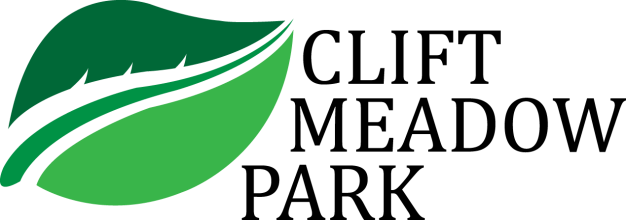 AIMS and OBJECTIVESAimsThe Clift Meadow Trust is a charitable trust whose principle aim is to provide recreational, educational and social facilities for the people of Bramley and its surround. Using the acreage gifted to the village in July 1998, by the brothers Clift, our mandate is to provide and maintain the grounds and buildings in such a way as to provide safe, practical facilities for, but not exclusively to, Football; Cricket; Tennis; fitness; general leisure, walking; social gatherings; parties; meetings; village fetes; church services; youth groups and play areas for all ages.ObjectivesWe will, at all times, seek to provide all occupants of the village of Bramley and its surround, regardless of class, ethnicity, religion, age or social standing, with a safe, compliant and effective space for both indoor and outdoor activities, in a cost effective manner, that conforms with local and national regulations and is generally fit for whatever purpose the site is to be used for. January 2023